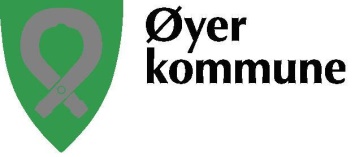 Øyer kommune har ca. 5 100 innbyggere, og ligger helt sør i Gudbrandsdalen. Folketallsutviklingen i kommunen er stabil. Øyer var tradisjonelt en primærnæringskommune med industri relatert til primærnæringene. Reiselivsnæringen har hatt en rivende utvikling, og kommunen er i dag en kjent reiselivsdestinasjon. Øyer har flott natur, med rike muligheter til aktiviteter, bl.a. Hafjell alpinanlegg, skiløyper og fint fjellterreng. I kommunen er det rikt kultur- og foreningsliv. Kommunen har felles arbeidsmarked med nabokommunene, spesielt Lillehammer. Barnehagedekningen i kommunen er god. Vi tilbyr gode pensjons- og forsikringsordninger, fleksibel arbeidstid og godt arbeidsmiljø.ArkivID 18/65 VERNEPLEIER Det er ledig vikariat i 90 % stilling som vernepleier i Øvregate bofellesskap, Helse og omsorg fra 15.2.2018. Vikariatet varer til 1.9.2019.
Kvalifikasjonskrav:Autorisert vernepleier (sykepleier kan vurderes) God faglig kompetanse og medisinkompetanse
Ønsker: Erfaring fra bofellesskap.Gode datakunnskaper, da tjenesten benytter Gat turnussystem, Standarden kvalitetsprogram og Gerica dokumentasjonssystem.Gode samarbeidsevner, men som også kan jobbe selvstendig.Løsningsorientert og ansvarsbevisst, og har evnen til å jobbe målrettet.Engasjert medarbeider som kan være med å bygge opp, og videreutvikle tjenester.Du medvirker til et åpent og positivt arbeidsmiljø, "har stå på vilje" og humor.Personlig egnethet, stabilitet og god arbeidsmoral vil bli tillagt stor vekt ved alle ansettelser. Det er og krav om førerkort klasse B.Vi kan tilby et lærerikt og tverrfaglig miljø, faglige utfordringer og varierte arbeidsoppgaver. 2-delt turnus.Lønn og arbeidsvilkår i henhold til det som til enhver tid framgår av gjeldende lover, reglement og tariffavtaler. Politiattest etter Lov om helsepersonell § 20 a må framlegges før tiltredelse.Øyer kommune benytter elektronisk søknadsskjema, dette finner du under Ledige stillinger på www.oyer.kommune.no Kopier av vitnemål og attester skal ikke legges ved søknaden, men legges fram ved evt. intervju.
Ved interne søkere som ønsker større stillinger kan stillingen bli noe mindre. Spørsmål om stillingene kan rettes til:Øvregate bofelleskap, Kine-Marie Wøldike, avdelingsleder, tlf. 482 02 399, eller e-post kine.marie.woldike@oyer.kommune.no.Søknadsfrist: 31.1.2018.